Голос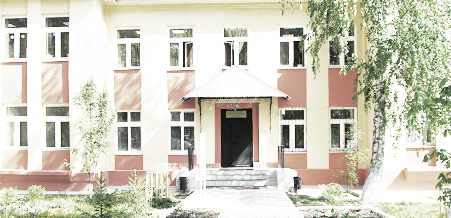 ДУБРАВЫПЕЧАТНОЕ СРЕДСТВО ИНФОРМАЦИИ АДМИНИСТРАЦИИ ГОРОДСКОГО ПОСЕЛЕНИЯ ПЕТРА ДУБРАВА муниципального района Волжский Самарской области   Пятница   12 марта  2021 года                                                                         № 7 (193)                           ОФИЦИАЛЬНОЕ ОПУБЛИКОВАНИЕМежрайонная ИФНС России №16 по Самарской области информирует:Межрайонная ИФНС России №16 по Самарской области информирует налогоплательщиков - юридических лиц, что с 2021 года отменена обязанность организации предоставлять декларации по транспортному и земельному налогам. Они не направляются за 2020г. и последующие налоговые периоды. Налоговые органы в случаях, указанных в ст. 363, 397 Налогового Кодекса Российской Федерации, направляют налогоплательщикам - организациям (их обособленным подразделениям) по месту нахождения принадлежащих им транспортных средств, земельных участков сообщения об исчисленных налоговыми органами суммах налога.Сообщение составляется на основе информации, имеющейся у налогового органа, в том числе результатов рассмотрения заявления о налоговой льготе. Если на дату формирования сообщения у налогового органа нет информации о заявленной организацией льготе, в него будут включены суммы исчисленных налогов без учета льгот. Поэтому заявление о налоговой льготе за 2020 год организации целесообразно представить в течение I квартала 2021 года. Для применения установленных законодательством льгот по указанным налогам за 2020 год организация вправе подать в любой налоговый орган заявление о предоставлении льготы, а также подтверждающие документы. На официальном интернет-портале правовой информации опубликован приказ ФНС России от 25.07.2019 № ММВ-7-21/377@ «Об утверждении формы заявления налогоплательщика-организации о предоставлении налоговой льготы по транспортному налогу и (или) земельному налогу, порядка ее заполнения и формата представления указанного заявления в электронной форме».Налогоплательщики-организации, имеющие объекты налогообложения по транспортному и (или) земельному налогам, могут обратиться в налоговые инспекции по месту нахождения указанных объектов за проведением сверки сведений, содержащихся в Едином государственном реестре налогоплательщиков (ЕГРН). Для проведения сверки следует запросить в налоговом органе выписку из ЕГРН о своей организации с указанием всех учтенных транспортных средств и земельных участков. Межрайонная ИФНС России №16 по Самарской области информирует налогоплательщиков-физических лиц о нововведениях в налоговом законодательстве в части налоговых льгот:предусмотрено применение беззаявительного порядка предоставления налоговых льгот по земельному налогу и налогу на имущество физических лиц для всех категорий физических лиц, имеющих право на налоговые льготы по указанным налогам, начиная с налогового периода, в котором у налогоплательщика возникло право на налоговую льготу;с 01.01.2021 года вводится беззаявительный порядок предоставления налоговых льгот для ветеранов боевых действий, сведения о которых размещены в Единой государственной информационной системе социального обеспечения. в случае гибели или уничтожения транспортного средства исчисление транспортного налога может прекращаться с первого числа месяца гибели или уничтожения такого объекта, а не с момента его снятия с регистрационного учета;отменяются ограничения количества налоговых периодов, за которые можно проводить перерасчет налога на имущество физических лиц в связи с заявлением о предоставлении льготы, право на которую возникло более трех лет назад;вводится понижающий коэффициент 0,6, который применяется при исчислении налога на имущество физических лиц для вновь образованных объектов недвижимости с четвертого периода, в котором налоговая база определяется исходя из кадастровой стоимости.с 01.07.2021 года перерасчет транспортного налога физического лица можно будет проводить только, если он не влечёт увеличение ранее уплаченной суммы этого налога (независимо от оснований перерасчета).Получить информацию о льготах по имущественным налогам можно воспользовавшись сервисом «Справочная информация о ставках и льготах по имущественным налогам» на сайте ФНС России www.nalog.gov.ru Межрайонная ИФНС России №16 по Самарской области доводит до сведения налогоплательщиков реквизиты для зачисления налогов, сборов и обязательных платежей, администрируемых на территории Самарской области с 01.01.2021 года:Получатель: УФК по Самарской области (Межрайонная ИФНС России №16 по Самарской области)ИНН/КПП получателя: 6330025780/633001001Банк получателя: ОТДЕЛЕНИЕ САМАРА БАНКА РОССИИ//УФК по Самарской области г. Самара;БИК банка получателя средств (БИК ТОФК): 013601205;Номер счета банка получателя средств (номер банковского счета, входящего в состав единого казначейского счета (ЕКС)): 40102810545370000036;Номер счета получателя (номер казначейского счета): 03100643000000014200 Обращаем Ваше внимание, что в платежных поручениях в обязательном порядке должен указываться номер счета банка получателя средств (номер банковского счета, входящего в состав единого казначейского счета (ЕКС), значение которого указывается в реквизите «15» платежного поручения).Межрайонная ИФНС России №16 по Самарской области напоминает налогоплательщикам о применении новых форм отдельных видов налоговых деклараций:Приказом ФНС России от 15.10.2020 N ЕД-7-11/753@ установлена новая форма 6-НДФЛ (КНД 1151100), применяемая с отчетности за I квартал 2021 года. В состав указанной формы входит Приложение N 1 "Справка о доходах и суммах налога физического лица". С отчетности за 2021 г. его нужно заполнять вместо формы 2-НДФЛ.Приказом ФНС России от 09.12.2020 N КЧ-7-21/889@, вступающим в силу 14 марта 2021 года, внесены изменения в форму налоговой декларации по налогу на имущество организаций (КНД 1152026). Применяется - с отчетности за 2020 год.Приказом ФНС России от 18.12.2020 г. N ЕД-7-3/926@ утверждена новая форма Налоговой декларации по единому сельскохозяйственному налогу (КНД 1151059), применяемая с отчетности за 2020 год в случае ее представления с 29.03.2021. С отчетности за 2021 год применяется новая форма налоговой декларации по налогу, уплачиваемому в связи с применением упрощенной системы налогообложения (КНД 1152017), установленная Приказом ФНС России от 25.12.2020 N ЕД-7-3/958@ в случае ее представления с 20.03.2021г. С 11.01.2021г индивидуальные предприниматели подают заявление на получение патента (КНД 1150010) по новой форме, утвержденной Приказом ФНС России от 09.12.2020 N КЧ-7-3/891@. Если индивидуальный предприниматель направил заявление на получение патента через «Личный кабинет ИП» или по телекоммуникационным каналам связи, он получит его в электронном виде. При этом получать патент, как ранее, в налоговом органе на бумаге не требуется.Опровержение!!!"Уважаемые читатели! Сведения, опубликованные 07.07.2020г. в печатном средстве массовой информации городского поселения Петра Дубрава муниципального района Волжский Самарской области – газете «Голос Дубравы» за № 19(168) и на сайте в сети Интернет http://петра-дубрава.рф/2020/07/8630/ о Шеянове Вячеславе Владимировиче, в части утверждений о том, что:а) Шеянов В.В. является участником прачечного картеля.б) Шеянов В.В. использует демпинг,в) Шеянов В.В. собирал деньги за установку городского телефона, которая уже была оплачена из федерального бюджета.г) В 2011 году Шеянов В.В. фигурировал в уголовном деле, связанном с мошенничеством при продаже акций ОАО «Волготанкер»,- Шеянов В.В. был задержан,- Шеянов В.В. дал показания после применения методов активного допроса,- Шеянов В.В. избежал наказания благодаря показаниям,не соответствуют действительности. Администрация городского поселения Петра Дубрава муниципального района Волжский Самарской области, Собрание представителей городского поселения Петра Дубрава муниципального района Волжский Самарской области, главный редактор газеты «Голос Дубравы» Арефьева С.А. сожалеют о том, что данные сведения были опубликованы без соответствующей проверки изложенных фактов."/Настоящее опровержение дано во исполнение, вступившего в законную силу, решения Арбитражного суда Самарской области от 04.02.2021г. по делу №А55-24653/2020./Памяткаоб уголовной и административной ответственности за незаконный оборот наркотических средств на территории Российской ФедерацииНа территории Российской Федерациисвободный оборот наркотических средств запрещен!Уголовной ответственности подлежит лицо, достигшее ко времени совершения преступления 16-летнего возраста!За незаконные приобретение, хранение, перевозку, изготовление, переработку без цели сбыта наркотических средств, психотропных веществ или их аналогов, а также незаконные приобретение, хранение, перевозку без цели сбыта растений, содержащих наркотические средства или психотропные вещества, либо их частей, содержащих наркотические средства или психотропные вещества лица привлекаются к уголовной ответственности по статье 228 Уголовного кодекса Российской Федерации, которая предусматривает наказание до 15 лет лишения свободы. За незаконные производство, сбыт или пересылку наркотических средств, психотропных веществ или их аналогов, а также незаконные сбыт или пересылку растений, содержащих наркотические средства или психотропные вещества, либо их частей, содержащих наркотические средства или психотропные вещества лица, привлекаются к уголовной ответственности по статье 228.1 Уголовного кодекса Российской Федерации, предусматривающей наказание до пожизненного лишения свободы. За незаконное  перемещение через таможенную границу Таможенного союза либо Государственную границу Российской Федерации наркотических средств, психотропных веществ, их прекурсоров или аналогов, растений, содержащих наркотические средства, психотропные вещества или их прекурсоры, либо их частей, содержащих наркотические средства, психотропные вещества или их прекурсоры, инструментов или оборудования, находящихся под специальным контролем и используемых для изготовления наркотических средств или психотропных веществ, лица, привлекаются к уголовной ответственности по статье 229.1 Уголовного кодекса Российской Федерации, предусматривающей наказание до семи лет  лишения свободы. За склонение к потреблению наркотических средств, психотропных веществ или их аналогов лица привлекаются к уголовной ответственности по статье 230 Уголовного кодекса Российской Федерации, которая предусматривает наказание до пятнадцати лет лишения свободы.  За организацию либо содержание притонов или систематическое предоставление помещений для потребления наркотических средств, психотропных веществ или их аналогов лица привлекаются к уголовной ответственности по статье 232 Уголовного кодекса Российской Федерации, которая предусматривает наказание до семи лет лишения свободы. Частью 3 статьи 20.20 КоАП РФ предусмотрена административная ответственность за потребление наркотических средств или психотропных веществ без назначения врача, новых потенциально опасных психоактивных веществ или одурманивающих веществ на улицах, стадионах, в скверах, парках, в транспортном средстве общего пользования, а также в других общественных местах либо невыполнение законного требования уполномоченного должностного лица о прохождении медицинского освидетельствования на состояние опьянения иностранным гражданином или лицом без гражданства, в отношении которого имеются достаточные основания полагать, что он потребил наркотические средства или психотропные вещества без назначения врача, новые потенциально опасные психоактивные вещества или одурманивающие вещества на улице, стадионе, в сквере, парке, в транспортном средстве общего пользования, а также в другом общественном месте. Указанные действия влекут наложение административного штрафа в размере от четырех тысяч до пяти тысяч рублей с административным выдворением за пределы Российской Федерации либо административный арест на срок до пятнадцати суток с административным выдворением за пределы Российской Федерации.ГУ МВД России по Самарской областиДежурная часть: 278-22-22, 278-22-23 (со стационарных телефонов), 102 (с мобильных устройств).Информация Государственного фонда развитияпромышленности Самарской области      Некоммерческая организация —  фонд «Государственный фонд развития промышленности Самарской области» оказывает государственную меру поддержки промышленным предприятиям  Самарской области, предоставляя им льготные займы на реализацию инвестиционных проектов.      Займы предоставляются под 1%- 3% годовых на срок до 5 лет. Условия финансирования размещены    на сайте frp63.ru.      Займы предоставляются для реализации инвестиционных проектов по следующим направлениям:     -производство пищевых продуктов в части промышленных биотехнологий;     -производство текстильных изделий, одежды;     -производство кожи и изделий из кожи;          -обработка древесины и производство изделий из дерева;     -производство бумаги и бумажных изделий;     -производство химических веществ и химических продуктов;     -производство лекарственных средств;     -производство резиновых и пластмассовых изделий и прочей неметаллической минеральной продукции;     -производство металлургическое;     -производство готовых металлических изделий;     -производство компьютеров, электронных и оптических изделий;     -производство электрического оборудования;     -производство автотранспортных средств, прицепов и полуприцепов;     -производство  мебели;     -производство прочих готовых изделий;     -ремонт и монтаж машин и оборудования.Соучредители: Администрация городского поселения Петра Дубрава муниципального района Волжский Самарской области и Собрание представителей городского поселения Петра Дубрава муниципального района Волжский Самарской области.Издатель - Администрация городского поселения Петра Дубрава муниципального района Волжский Самарской области.Главный редактор  - Арефьева С.А.Заместитель гл. редактора - Богомолова Т.А.Ответственный секретарь  - Тугунова Л.А.Тираж – 250 экземпляров.АДРЕС:  443546, Самарская обл., Волжский р-н, пос. Петра-Дубрава, ул. Климова, дом 7,Тел. 226-25-12, 226-16-15, e-mail: glavap-d@mail.ru